ที่  มท ๐๘16.3/ว						        กรมส่งเสริมการปกครองท้องถิ่น								        ถนนนครราชสีมา กทม. ๑๐๓๐๐							ธันวาคม  2564เรื่อง  ประกาศรายชื่อองค์กรปกครองส่วนท้องถิ่น สถานศึกษา และนักเรียนที่มีการพัฒนาผลสัมฤทธิ์
        ทางการศึกษาดีเด่น ประจำปีการศึกษา 2563         เรียน 	ผู้ว่าราชการจังหวัด ทุกจังหวัดอ้างถึง  หนังสือกรมส่งเสริมการปกครองท้องถิ่น ที่ มท 0816.3/ว 1847 ลงวันที่ 24 มิถุนายน 2563สิ่งที่ส่งมาด้วย	1. ประกาศรายชื่อองค์กรปกครองส่วนท้องถิ่น สถานศึกษา และนักเรียน 	    ที่มีการพัฒนาผลสัมฤทธิ์ทางการศึกษาดีเด่น ประจำปีการศึกษา 2563     จำนวน 1 ฉบับ	2.	แบบยืนยันข้อมูลองค์กรปกครองส่วนท้องถิ่น สถานศึกษา และนักเรียน		ที่ได้รับรางวัล							        จำนวน 1 ชุด	3. แบบรายงานการถอดบทเรียนความสำเร็จการพัฒนาผลสัมฤทธิ์ทางการศึกษา		หรือนวัตกรรมดีเด่น สำหรับองค์กรปกครองส่วนท้องถิ่น		        จำนวน 1 ชุด	4. แบบรายงานการถอดบทเรียนความสำเร็จการพัฒนาผลสัมฤทธิ์ทางการศึกษา		หรือนวัตกรรมดีเด่น สำหรับสถานศึกษา	 			        จำนวน 1 ชุด	ตามที่สถาบันทดสอบของการศึกษาระดับชาติ (องค์การมหาชน) ได้ดำเนินการทดสอบ
ทางการศึกษาระดับชาติขั้นพื้นฐาน (O-NET) ชั้นประถมศึกษาปีที่ 6 ชั้นมัธยมศึกษาปีที่ 3 และชั้นมัธยมศึกษาปีที่ 6 ประจำปีการศึกษา 2563 ระหว่างวันที่ 13 – 28 มีนาคม 2564 เพื่อทดสอบความรู้รวบยอด
ของนักเรียนตามหลักสูตรแกนกลางการศึกษาขั้นพื้นฐาน พุทธศักราช 2551 และการนำผลการทดสอบไปใช้ในการปรับปรุงคุณภาพการเรียนการสอนของสถานศึกษาต่อไป นั้น	กรมส่งเสริมการปกครองท้องถิ่นได้ประมวลผลคะแนนการทดสอบทางการศึกษาระดับชาติ
ขั้นพื้นฐาน (O-NET) ของสถานศึกษาที่มีนักเรียนเข้าร่วมดำเนินการทดสอบทางการศึกษาระดับชาติขั้นพื้นฐาน (O-NET) ตั้งแต่ร้อยละ 50 ขึ้นไป ของจำนวนนักเรียนทั้งหมดในแต่ละระดับชั้นที่สอบเรียบร้อยแล้ว ขอความร่วมมือจังหวัดประชาสัมพันธ์ประกาศรายชื่อองค์กรปกครองส่วนท้องถิ่น สถานศึกษา และนักเรียนที่มีคะแนนการทดสอบทางการศึกษาระดับชาติขั้นพื้นฐาน (O-NET) 100 คะแนน ประจำปีการศึกษา 2563
ให้องค์กรปกครองส่วนท้องถิ่น สถานศึกษา และนักเรียนได้รับทราบ และดำเนินการ ดังนี้	1. แจ้งองค์กรปกครองส่วนท้องถิ่นที่มีรายชื่อตามประกาศตรวจสอบรายชื่อ และยืนยันข้อมูลพร้อมถอดบทเรียนความสำเร็จการพัฒนาผลสัมฤทธิ์ทางการศึกษา หรือนวัตกรรมดีเด่น สำหรับองค์กรปกครองส่วนท้องถิ่น		2. แจ้งองค์กรปกครองส่วนท้องถิ่นให้สถานศึกษาในสังกัดที่มีรายชื่อตามประกาศตรวจสอบความถูกต้องของผลคะแนน ชื่อสถานศึกษา และชื่อองค์กรปกครองส่วนท้องถิ่นต้นสังกัด และยืนยันข้อมูลพร้อมถอดบทเรียนความสำเร็จการพัฒนาผลสัมฤทธิ์ทางการศึกษา หรือนวัตกรรมดีเด่น สำหรับสถานศึกษา/3. ให้จังหวัด...- 2 -	3. ให้จังหวัดรวบรวมแบบยืนยันข้อมูลขององค์กรปกครองส่วนท้องถิ่น และสถานศึกษา 
และแบบรายงานการถอดบทเรียนความสำเร็จการพัฒนาผลสัมฤทธิ์ทางการศึกษา หรือนวัตกรรมดีเด่น สำหรับองค์กรปกครองส่วนท้องถิ่น และสถานศึกษา ความยาวไม่เกิน 3 หน้ากระดาษต่อ 1 แห่ง เป็นไฟล์ Word
ให้กรมส่งเสริมการปกครองท้องถิ่นทางไปรษณีย์อิเล็กทรอนิกส์ dla0893_2@dla.go.th ภายในวันที่ 14 มกราคม 2565 	4. แจ้งองค์กรปกครองส่วนท้องถิ่นดาวน์โหลดเกียรติบัตรสำหรับสถานศึกษาที่มีผลสัมฤทธิ์ทางการศึกษาดีเด่น และนักเรียนที่มีคะแนนการทดสอบทางการศึกษาระดับชาติขั้นพื้นฐาน (O-NET) 100 คะแนนประจำปีการศึกษา 2563 เพื่อมอบให้แก่สถานศึกษาและนักเรียนตามความเหมาะสม ได้ตั้งแต่วันที่
21 มกราคม 2565 เป็นต้นไป สำหรับเกียรติบัตรระดับองค์กรปกครองส่วนท้องถิ่นที่มีผลการพัฒนาผลสัมฤทธิ์ทางการศึกษาดีเด่น ประจำปี 2563 กรมส่งเสริมการปกครองท้องถิ่นจะจัดส่งให้จังหวัดเพื่อพิจารณามอบให้แก่องค์กรปกครองส่วนท้องถิ่นตามความเหมาะสมต่อไปรายละเอียดปรากฏตามสิ่งที่ส่งมาด้วย หรือดาวน์โหลดสิ่งที่ส่งมาด้วยได้ทาง QR-Code ที่ปรากฏท้ายหนังสือนี้จึงเรียนมาเพื่อโปรดพิจารณา	    ขอแสดงความนับถือ              (นายประยูร  รัตนเสนีย์)               อธิบดีกรมส่งเสริมการปกครองท้องถิ่นกองส่งเสริมและพัฒนาการจัดการศึกษาท้องถิ่นกลุ่มงานส่งเสริมการจัดการศึกษาท้องถิ่นโทร. ๐-๒๒๔๑-๙๐00 ต่อ 5313โทรสาร ๐-๒๒๔๑-๙๐๒๑-๓ ต่อ ๒๑๘ไปรษณีย์อิเล็กทรอนิกส์ saraban@dla.go.th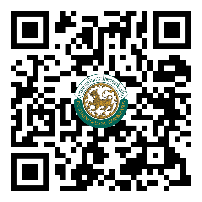     สิ่งที่ส่งมาด้วย